令和3年度補正予算 デジタルツール等を活用した海外需要拡大事業(トップクリエイター活用型)
補助事業計画書(単独申請用)事業計画(概要)は、A4用紙片面2ページ以内に収まるように記載してください。※申請時には、補記(赤字)は削除してください。事業計画(詳細)は、A4用紙片面10ページ以内に収まるように記載してください。※申請時には、補記(赤字)は削除してください。補足事項法人番号には、登記上の所在地に通知されている13桁の法人番号を記載してください。(1法人1つの法人番号が指定されており、法人の支店・事業所等や個人事業者、民法上の組合等には指定されない。)法人番号は、マイナンバー(個人番号)とは異なり利用範囲の制約がなく、自由に利用できます。詳しくは国税庁のサイトを参照ください。＜https://www.houjin-bangou.nta.go.jp/＞主たる業種は日本標準産業分類(第13回改訂)における中分類を参照し記載してください。
詳しくは総務省のサイトを参照ください。
＜https://www.soumu.go.jp/toukei_toukatsu/index/seido/sangyo/02toukatsu01_03000044.html＞資本金は、資本の額又は出資の総額をいいます。常勤従業員は、中小企業法上の「常時使用する従業員」をいい、労働基準法第20条の規定に基づく「予め解雇の予告を必要とするもの」と解されます。これには日々雇い入れられる者、２ヶ月以内の期間を定めて使用される者、季節的業務に4ヶ月以内の期間を定めて使用される者、試用期間中の者は含まれません。代表事業者 代表事業者 ※令和4年●月時点※令和4年●月時点※令和4年●月時点※令和4年●月時点※令和4年●月時点※令和4年●月時点※令和4年●月時点※令和4年●月時点※令和4年●月時点※令和4年●月時点※令和4年●月時点※令和4年●月時点※令和4年●月時点※令和4年●月時点※令和4年●月時点※令和4年●月時点※令和4年●月時点※令和4年●月時点※令和4年●月時点※令和4年●月時点※令和4年●月時点法人番号※1法人番号※1122345556777789112344名称(カナ)名称(カナ)カブシキガイシャ ◯◯◯カブシキガイシャ ◯◯◯カブシキガイシャ ◯◯◯カブシキガイシャ ◯◯◯カブシキガイシャ ◯◯◯カブシキガイシャ ◯◯◯カブシキガイシャ ◯◯◯カブシキガイシャ ◯◯◯カブシキガイシャ ◯◯◯カブシキガイシャ ◯◯◯カブシキガイシャ ◯◯◯カブシキガイシャ ◯◯◯カブシキガイシャ ◯◯◯カブシキガイシャ ◯◯◯カブシキガイシャ ◯◯◯カブシキガイシャ ◯◯◯カブシキガイシャ ◯◯◯カブシキガイシャ ◯◯◯カブシキガイシャ ◯◯◯カブシキガイシャ ◯◯◯カブシキガイシャ ◯◯◯名称名称株式会社〇〇〇株式会社〇〇〇株式会社〇〇〇株式会社〇〇〇株式会社〇〇〇株式会社〇〇〇株式会社〇〇〇株式会社〇〇〇株式会社〇〇〇株式会社〇〇〇株式会社〇〇〇株式会社〇〇〇株式会社〇〇〇株式会社〇〇〇株式会社〇〇〇株式会社〇〇〇株式会社〇〇〇株式会社〇〇〇株式会社〇〇〇株式会社〇〇〇株式会社〇〇〇主たる業種※2主たる業種※2コードコード01010101名称名称名称名称農業農業農業農業農業農業農業農業農業農業農業資本金・出資金※3資本金・出資金※35,000,0005,000,0005,000,0005,000,0005,000,0005,000,000円円円円従業員数(常勤)※4従業員数(常勤)※4従業員数(常勤)※4従業員数(常勤)※4従業員数(常勤)※4従業員数(常勤)※4100100100100人代表者役職代表者役職代表取締役代表取締役代表取締役代表取締役代表取締役代表取締役代表者名代表者名代表者名代表者名代表者名◯◯ ◯◯◯◯ ◯◯◯◯ ◯◯◯◯ ◯◯◯◯ ◯◯◯◯ ◯◯◯◯ ◯◯◯◯ ◯◯◯◯ ◯◯◯◯ ◯◯郵便番号郵便番号〒000-0000〒000-0000〒000-0000〒000-0000〒000-0000〒000-0000〒000-0000〒000-0000〒000-0000〒000-0000〒000-0000〒000-0000〒000-0000〒000-0000〒000-0000〒000-0000〒000-0000〒000-0000〒000-0000〒000-0000〒000-0000本社所在地本社所在地◯◯県◯◯市◯◯丁目・・・◯◯県◯◯市◯◯丁目・・・◯◯県◯◯市◯◯丁目・・・◯◯県◯◯市◯◯丁目・・・◯◯県◯◯市◯◯丁目・・・◯◯県◯◯市◯◯丁目・・・◯◯県◯◯市◯◯丁目・・・◯◯県◯◯市◯◯丁目・・・◯◯県◯◯市◯◯丁目・・・◯◯県◯◯市◯◯丁目・・・◯◯県◯◯市◯◯丁目・・・◯◯県◯◯市◯◯丁目・・・◯◯県◯◯市◯◯丁目・・・◯◯県◯◯市◯◯丁目・・・◯◯県◯◯市◯◯丁目・・・◯◯県◯◯市◯◯丁目・・・◯◯県◯◯市◯◯丁目・・・◯◯県◯◯市◯◯丁目・・・◯◯県◯◯市◯◯丁目・・・◯◯県◯◯市◯◯丁目・・・◯◯県◯◯市◯◯丁目・・・電話番号電話番号00-0000-000000-0000-000000-0000-000000-0000-000000-0000-000000-0000-000000-0000-000000-0000-000000-0000-000000-0000-000000-0000-000000-0000-000000-0000-000000-0000-000000-0000-000000-0000-000000-0000-000000-0000-000000-0000-000000-0000-000000-0000-0000E-mailE-mailxxxxxxxx@xxxx.co.jpxxxxxxxx@xxxx.co.jpxxxxxxxx@xxxx.co.jpxxxxxxxx@xxxx.co.jpxxxxxxxx@xxxx.co.jpxxxxxxxx@xxxx.co.jpxxxxxxxx@xxxx.co.jpxxxxxxxx@xxxx.co.jpxxxxxxxx@xxxx.co.jpxxxxxxxx@xxxx.co.jpxxxxxxxx@xxxx.co.jpxxxxxxxx@xxxx.co.jpxxxxxxxx@xxxx.co.jpxxxxxxxx@xxxx.co.jpxxxxxxxx@xxxx.co.jpxxxxxxxx@xxxx.co.jpxxxxxxxx@xxxx.co.jpxxxxxxxx@xxxx.co.jpxxxxxxxx@xxxx.co.jpxxxxxxxx@xxxx.co.jpxxxxxxxx@xxxx.co.jpWEBページWEBページhttps:https:https:https:https:https:https:https:https:https:https:https:https:https:https:https:https:https:https:https:https:部署名(担当者)部署名(担当者)◯◯◯◯事業部◯◯◯◯事業部◯◯◯◯事業部◯◯◯◯事業部◯◯◯◯事業部◯◯◯◯事業部◯◯◯◯事業部担当者名担当者名担当者名担当者名担当者名◯◯ ◯◯◯◯ ◯◯◯◯ ◯◯◯◯ ◯◯◯◯ ◯◯◯◯ ◯◯◯◯ ◯◯◯◯ ◯◯◯◯ ◯◯電話番号(担当者)電話番号(担当者)000-0000-0000000-0000-0000000-0000-0000000-0000-0000000-0000-0000000-0000-0000000-0000-0000000-0000-0000000-0000-0000000-0000-0000000-0000-0000000-0000-0000000-0000-0000000-0000-0000000-0000-0000000-0000-0000000-0000-0000000-0000-0000000-0000-0000000-0000-0000000-0000-0000E-mail(担当者)E-mail(担当者)xxxxxxxx@xxxx.co.jpxxxxxxxx@xxxx.co.jpxxxxxxxx@xxxx.co.jpxxxxxxxx@xxxx.co.jpxxxxxxxx@xxxx.co.jpxxxxxxxx@xxxx.co.jpxxxxxxxx@xxxx.co.jpxxxxxxxx@xxxx.co.jpxxxxxxxx@xxxx.co.jpxxxxxxxx@xxxx.co.jpxxxxxxxx@xxxx.co.jpxxxxxxxx@xxxx.co.jpxxxxxxxx@xxxx.co.jpxxxxxxxx@xxxx.co.jpxxxxxxxx@xxxx.co.jpxxxxxxxx@xxxx.co.jpxxxxxxxx@xxxx.co.jpxxxxxxxx@xxxx.co.jpxxxxxxxx@xxxx.co.jpxxxxxxxx@xxxx.co.jpxxxxxxxx@xxxx.co.jp確認事項(※以下の内容を確認し、を入力すること)確認事項(※以下の内容を確認し、を入力すること)確認事項(※以下の内容を確認し、を入力すること)確認事項(※以下の内容を確認し、を入力すること)確認事項(※以下の内容を確認し、を入力すること)確認事項(※以下の内容を確認し、を入力すること)確認事項(※以下の内容を確認し、を入力すること)確認事項(※以下の内容を確認し、を入力すること)確認事項(※以下の内容を確認し、を入力すること)確認事項(※以下の内容を確認し、を入力すること)確認事項(※以下の内容を確認し、を入力すること)確認事項(※以下の内容を確認し、を入力すること)確認事項(※以下の内容を確認し、を入力すること)確認事項(※以下の内容を確認し、を入力すること)確認事項(※以下の内容を確認し、を入力すること)確認事項(※以下の内容を確認し、を入力すること)確認事項(※以下の内容を確認し、を入力すること)確認事項(※以下の内容を確認し、を入力すること)確認事項(※以下の内容を確認し、を入力すること)確認事項(※以下の内容を確認し、を入力すること)確認事項(※以下の内容を確認し、を入力すること)確認事項(※以下の内容を確認し、を入力すること)確認事項(※以下の内容を確認し、を入力すること)公募要領「4.補助対象者(1)」(p09)を確認し、補助対象者に該当することを確認しました。公募要領「4.補助対象者(1)」(p09)を確認し、補助対象者に該当することを確認しました。公募要領「4.補助対象者(1)」(p09)を確認し、補助対象者に該当することを確認しました。公募要領「4.補助対象者(1)」(p09)を確認し、補助対象者に該当することを確認しました。公募要領「4.補助対象者(1)」(p09)を確認し、補助対象者に該当することを確認しました。公募要領「4.補助対象者(1)」(p09)を確認し、補助対象者に該当することを確認しました。公募要領「4.補助対象者(1)」(p09)を確認し、補助対象者に該当することを確認しました。公募要領「4.補助対象者(1)」(p09)を確認し、補助対象者に該当することを確認しました。公募要領「4.補助対象者(1)」(p09)を確認し、補助対象者に該当することを確認しました。公募要領「4.補助対象者(1)」(p09)を確認し、補助対象者に該当することを確認しました。公募要領「4.補助対象者(1)」(p09)を確認し、補助対象者に該当することを確認しました。公募要領「4.補助対象者(1)」(p09)を確認し、補助対象者に該当することを確認しました。公募要領「4.補助対象者(1)」(p09)を確認し、補助対象者に該当することを確認しました。公募要領「4.補助対象者(1)」(p09)を確認し、補助対象者に該当することを確認しました。公募要領「4.補助対象者(1)」(p09)を確認し、補助対象者に該当することを確認しました。公募要領「4.補助対象者(1)」(p09)を確認し、補助対象者に該当することを確認しました。公募要領「4.補助対象者(1)」(p09)を確認し、補助対象者に該当することを確認しました。公募要領「4.補助対象者(1)」(p09)を確認し、補助対象者に該当することを確認しました。公募要領「4.補助対象者(1)」(p09)を確認し、補助対象者に該当することを確認しました。公募要領「4.補助対象者(1)」(p09)を確認し、補助対象者に該当することを確認しました。公募要領「4.補助対象者(1)」(p09)を確認し、補助対象者に該当することを確認しました。公募要領「4.補助対象者(1)」(p09)を確認し、補助対象者に該当することを確認しました。公募要領「4.補助対象者(2)」(p11)を確認し、①～⑧に該当しないことを確認しました。公募要領「4.補助対象者(2)」(p11)を確認し、①～⑧に該当しないことを確認しました。公募要領「4.補助対象者(2)」(p11)を確認し、①～⑧に該当しないことを確認しました。公募要領「4.補助対象者(2)」(p11)を確認し、①～⑧に該当しないことを確認しました。公募要領「4.補助対象者(2)」(p11)を確認し、①～⑧に該当しないことを確認しました。公募要領「4.補助対象者(2)」(p11)を確認し、①～⑧に該当しないことを確認しました。公募要領「4.補助対象者(2)」(p11)を確認し、①～⑧に該当しないことを確認しました。公募要領「4.補助対象者(2)」(p11)を確認し、①～⑧に該当しないことを確認しました。公募要領「4.補助対象者(2)」(p11)を確認し、①～⑧に該当しないことを確認しました。公募要領「4.補助対象者(2)」(p11)を確認し、①～⑧に該当しないことを確認しました。公募要領「4.補助対象者(2)」(p11)を確認し、①～⑧に該当しないことを確認しました。公募要領「4.補助対象者(2)」(p11)を確認し、①～⑧に該当しないことを確認しました。公募要領「4.補助対象者(2)」(p11)を確認し、①～⑧に該当しないことを確認しました。公募要領「4.補助対象者(2)」(p11)を確認し、①～⑧に該当しないことを確認しました。公募要領「4.補助対象者(2)」(p11)を確認し、①～⑧に該当しないことを確認しました。公募要領「4.補助対象者(2)」(p11)を確認し、①～⑧に該当しないことを確認しました。公募要領「4.補助対象者(2)」(p11)を確認し、①～⑧に該当しないことを確認しました。公募要領「4.補助対象者(2)」(p11)を確認し、①～⑧に該当しないことを確認しました。公募要領「4.補助対象者(2)」(p11)を確認し、①～⑧に該当しないことを確認しました。公募要領「4.補助対象者(2)」(p11)を確認し、①～⑧に該当しないことを確認しました。公募要領「4.補助対象者(2)」(p11)を確認し、①～⑧に該当しないことを確認しました。公募要領「4.補助対象者(2)」(p11)を確認し、①～⑧に該当しないことを確認しました。市場獲得を目指す地域または国市場獲得を目指す地域または国地域または国欧州越境ECの活用状況(※今後、活用する場合は、現時点での想定内容を記載)越境ECの活用状況(※今後、活用する場合は、現時点での想定内容を記載)越境ECの活用状況(※今後、活用する場合は、現時点での想定内容を記載)越境ECの活用状況(※今後、活用する場合は、現時点での想定内容を記載)越境ECの活用状況(※今後、活用する場合は、現時点での想定内容を記載)主な取扱商品主な取扱商品衣料品対象国中国、タイ越境ECサイトURL越境ECサイトURLhttps:https:https:確認事項(※以下の内容を確認し、該当箇所にを入力すること)確認事項(※以下の内容を確認し、該当箇所にを入力すること)確認事項(※以下の内容を確認し、該当箇所にを入力すること)確認事項(※以下の内容を確認し、該当箇所にを入力すること)確認事項(※以下の内容を確認し、該当箇所にを入力すること)申請時点において、上記の内容で、越境ECを既に活用しています。申請時点において、上記の内容で、越境ECを既に活用しています。申請時点において、上記の内容で、越境ECを既に活用しています。申請時点において、上記の内容で、越境ECを既に活用しています。□補助事業終了までに、上記の内容で、越境ECの活用を予定しています。補助事業終了までに、上記の内容で、越境ECの活用を予定しています。補助事業終了までに、上記の内容で、越境ECの活用を予定しています。補助事業終了までに、上記の内容で、越境ECの活用を予定しています。経営状況(直近3期分)経営状況(直近3期分)経営状況(直近3期分)経営状況(直近3期分)経営状況(直近3期分)経営状況(直近3期分)経営状況(直近3期分)経営状況(直近3期分)期間(西暦)期間(西暦)売上高売上高経常利益経常利益税引後当期利益税引後当期利益2019年4月～2020年3月2019年4月～2020年3月・・・・・円・・・・・円・・・・・円2020年4月～2021年3月2020年4月～2021年3月・・・・・円・・・・・円・・・・・円2021年4月～2022年3月2021年4月～2022年3月・・・・・円・・・・・円・・・・・円確認事項(※以下の内容を確認し、を入力すること)確認事項(※以下の内容を確認し、を入力すること)確認事項(※以下の内容を確認し、を入力すること)確認事項(※以下の内容を確認し、を入力すること)確認事項(※以下の内容を確認し、を入力すること)確認事項(※以下の内容を確認し、を入力すること)確認事項(※以下の内容を確認し、を入力すること)確認事項(※以下の内容を確認し、を入力すること)上記の経営状況について、誤りがないことを確認しました。上記の経営状況について、誤りがないことを確認しました。上記の経営状況について、誤りがないことを確認しました。上記の経営状況について、誤りがないことを確認しました。上記の経営状況について、誤りがないことを確認しました。上記の経営状況について、誤りがないことを確認しました。上記の経営状況について、誤りがないことを確認しました。公募申請時点において、確定している(申告済みの)直近過去3年分の各年、
または、各事業年度の課税所得の年平均額が15億円を超えていません。公募申請時点において、確定している(申告済みの)直近過去3年分の各年、
または、各事業年度の課税所得の年平均額が15億円を超えていません。公募申請時点において、確定している(申告済みの)直近過去3年分の各年、
または、各事業年度の課税所得の年平均額が15億円を超えていません。公募申請時点において、確定している(申告済みの)直近過去3年分の各年、
または、各事業年度の課税所得の年平均額が15億円を超えていません。公募申請時点において、確定している(申告済みの)直近過去3年分の各年、
または、各事業年度の課税所得の年平均額が15億円を超えていません。公募申請時点において、確定している(申告済みの)直近過去3年分の各年、
または、各事業年度の課税所得の年平均額が15億円を超えていません。公募申請時点において、確定している(申告済みの)直近過去3年分の各年、
または、各事業年度の課税所得の年平均額が15億円を超えていません。課税事業者・非課税事業者等の区分(※以下の内容を確認し、を入力すること)課税事業者・非課税事業者等の区分(※以下の内容を確認し、を入力すること)消費税法における納税義務者となる補助事業者□消費税法における納税義務者とならない補助事業者□免税事業者である補助事業者□簡易課税事業者である補助事業者□国若しくは地方公共団体(特別会計をもうけて事業を行う場合に限る)、
消費税法別表第3に掲げる法人の補助事業者□国又は地方公共団体の一般会計である補助事業者□課税事業者のうち課税売上割合が低い等の理由から、
消費税仕入控除税額確定後の返還を選択する補助事業者確認事項(※以下の内容を確認し、を入力すること)確認事項(※以下の内容を確認し、を入力すること)公募要領「12.その他⑨」を確認し、課税事業者・非課税事業者等の区分に誤りがないことを確認しました。主たる事業所主たる事業所都道府県・本事業に取り組む主たる事業所の都道府県を記入してください。補助金総額(※非課税事業者のみ、全て(税込)金額を記載してください。)補助金総額(※非課税事業者のみ、全て(税込)金額を記載してください。)補助金総額(※非課税事業者のみ、全て(税込)金額を記載してください。)補助金総額(※非課税事業者のみ、全て(税込)金額を記載してください。)補助金総額(※非課税事業者のみ、全て(税込)金額を記載してください。)補助金総額(※非課税事業者のみ、全て(税込)金額を記載してください。)補助事業に要する経費補助事業に要する経費10,000,000円(税込)(税込)補助対象経費補助対象経費7,500,000円(税抜)／(税込)(税抜)／(税込)補助金交付申請額補助金交付申請額5,000,000円(税抜)／(税込)(税抜)／(税込)確認事項(※以下の内容を確認し、を入力すること)確認事項(※以下の内容を確認し、を入力すること)確認事項(※以下の内容を確認し、を入力すること)確認事項(※以下の内容を確認し、を入力すること)確認事項(※以下の内容を確認し、を入力すること)確認事項(※以下の内容を確認し、を入力すること)上記の補助金内容について、誤りがないことを確認しました。上記の補助金内容について、誤りがないことを確認しました。上記の補助金内容について、誤りがないことを確認しました。上記の補助金内容について、誤りがないことを確認しました。補助金交付申請額が下限額(200万円)を超えています。補助金交付申請額が下限額(200万円)を超えています。補助金交付申請額が下限額(200万円)を超えています。補助金交付申請額が下限額(200万円)を超えています。事業計画(概要)事業計画(概要)事業計画(概要)事業計画(概要)事業計画(概要)事業計画(概要)事業計画(概要)① 事業名① 事業名① 事業名① 事業名① 事業名① 事業名① 事業名事業の名称を記入してください。（30字以内）(例)欧州市場開拓にむけた◯◯◯の商品プロモーション事業事業の名称を記入してください。（30字以内）(例)欧州市場開拓にむけた◯◯◯の商品プロモーション事業事業の名称を記入してください。（30字以内）(例)欧州市場開拓にむけた◯◯◯の商品プロモーション事業事業の名称を記入してください。（30字以内）(例)欧州市場開拓にむけた◯◯◯の商品プロモーション事業事業の名称を記入してください。（30字以内）(例)欧州市場開拓にむけた◯◯◯の商品プロモーション事業事業の名称を記入してください。（30字以内）(例)欧州市場開拓にむけた◯◯◯の商品プロモーション事業事業の名称を記入してください。（30字以内）(例)欧州市場開拓にむけた◯◯◯の商品プロモーション事業② 事業概要② 事業概要② 事業概要② 事業概要② 事業概要② 事業概要② 事業概要事業の概要を簡潔に記入してください。（150字程度） (例)欧州市場開拓にむけて、自社商品「◯◯◯」の認知度向上を目指し、使用イメージや有効的な活用方法等をわかりやすく伝えられるよう複数のリール動画を活用したプロモーションをSNSで実施。事業の概要を簡潔に記入してください。（150字程度） (例)欧州市場開拓にむけて、自社商品「◯◯◯」の認知度向上を目指し、使用イメージや有効的な活用方法等をわかりやすく伝えられるよう複数のリール動画を活用したプロモーションをSNSで実施。事業の概要を簡潔に記入してください。（150字程度） (例)欧州市場開拓にむけて、自社商品「◯◯◯」の認知度向上を目指し、使用イメージや有効的な活用方法等をわかりやすく伝えられるよう複数のリール動画を活用したプロモーションをSNSで実施。事業の概要を簡潔に記入してください。（150字程度） (例)欧州市場開拓にむけて、自社商品「◯◯◯」の認知度向上を目指し、使用イメージや有効的な活用方法等をわかりやすく伝えられるよう複数のリール動画を活用したプロモーションをSNSで実施。事業の概要を簡潔に記入してください。（150字程度） (例)欧州市場開拓にむけて、自社商品「◯◯◯」の認知度向上を目指し、使用イメージや有効的な活用方法等をわかりやすく伝えられるよう複数のリール動画を活用したプロモーションをSNSで実施。事業の概要を簡潔に記入してください。（150字程度） (例)欧州市場開拓にむけて、自社商品「◯◯◯」の認知度向上を目指し、使用イメージや有効的な活用方法等をわかりやすく伝えられるよう複数のリール動画を活用したプロモーションをSNSで実施。事業の概要を簡潔に記入してください。（150字程度） (例)欧州市場開拓にむけて、自社商品「◯◯◯」の認知度向上を目指し、使用イメージや有効的な活用方法等をわかりやすく伝えられるよう複数のリール動画を活用したプロモーションをSNSで実施。③ 越境ECを活用した販路開拓で取り扱う商品について③ 越境ECを活用した販路開拓で取り扱う商品について③ 越境ECを活用した販路開拓で取り扱う商品について③ 越境ECを活用した販路開拓で取り扱う商品について③ 越境ECを活用した販路開拓で取り扱う商品について③ 越境ECを活用した販路開拓で取り扱う商品について③ 越境ECを活用した販路開拓で取り扱う商品について越境ECで取り扱う商品概要について記入してください。具体的なイメージを把握できるよう、見出し・図・表・写真を用いながら記入してください。既に商品が存在していることが要件となります。商品情報が確認できるURLを記載してください。商品が未公表である場合には、URLではなく「未公表」と記載してください。越境ECで取り扱う商品概要について記入してください。具体的なイメージを把握できるよう、見出し・図・表・写真を用いながら記入してください。既に商品が存在していることが要件となります。商品情報が確認できるURLを記載してください。商品が未公表である場合には、URLではなく「未公表」と記載してください。越境ECで取り扱う商品概要について記入してください。具体的なイメージを把握できるよう、見出し・図・表・写真を用いながら記入してください。既に商品が存在していることが要件となります。商品情報が確認できるURLを記載してください。商品が未公表である場合には、URLではなく「未公表」と記載してください。越境ECで取り扱う商品概要について記入してください。具体的なイメージを把握できるよう、見出し・図・表・写真を用いながら記入してください。既に商品が存在していることが要件となります。商品情報が確認できるURLを記載してください。商品が未公表である場合には、URLではなく「未公表」と記載してください。越境ECで取り扱う商品概要について記入してください。具体的なイメージを把握できるよう、見出し・図・表・写真を用いながら記入してください。既に商品が存在していることが要件となります。商品情報が確認できるURLを記載してください。商品が未公表である場合には、URLではなく「未公表」と記載してください。越境ECで取り扱う商品概要について記入してください。具体的なイメージを把握できるよう、見出し・図・表・写真を用いながら記入してください。既に商品が存在していることが要件となります。商品情報が確認できるURLを記載してください。商品が未公表である場合には、URLではなく「未公表」と記載してください。越境ECで取り扱う商品概要について記入してください。具体的なイメージを把握できるよう、見出し・図・表・写真を用いながら記入してください。既に商品が存在していることが要件となります。商品情報が確認できるURLを記載してください。商品が未公表である場合には、URLではなく「未公表」と記載してください。商品の確認URL商品の確認URLhttps:https:https:https:https:④ 商品のブランディングやプロモーション等について④ 商品のブランディングやプロモーション等について④ 商品のブランディングやプロモーション等について④ 商品のブランディングやプロモーション等について④ 商品のブランディングやプロモーション等について④ 商品のブランディングやプロモーション等について④ 商品のブランディングやプロモーション等について③の商品の現状や課題に対して、どのようなブランディング・プロモーションを行うのかについて、実施施策の概要を記載してください。本記載内容に関わる経費が、「支出計画上の経費一覧のどの部分に該当するのか」について、
対応関係がわかるよう番号を記載してください。該当番号の総額および補助対象経費に占める割合を記載してください。③の商品の現状や課題に対して、どのようなブランディング・プロモーションを行うのかについて、実施施策の概要を記載してください。本記載内容に関わる経費が、「支出計画上の経費一覧のどの部分に該当するのか」について、
対応関係がわかるよう番号を記載してください。該当番号の総額および補助対象経費に占める割合を記載してください。③の商品の現状や課題に対して、どのようなブランディング・プロモーションを行うのかについて、実施施策の概要を記載してください。本記載内容に関わる経費が、「支出計画上の経費一覧のどの部分に該当するのか」について、
対応関係がわかるよう番号を記載してください。該当番号の総額および補助対象経費に占める割合を記載してください。③の商品の現状や課題に対して、どのようなブランディング・プロモーションを行うのかについて、実施施策の概要を記載してください。本記載内容に関わる経費が、「支出計画上の経費一覧のどの部分に該当するのか」について、
対応関係がわかるよう番号を記載してください。該当番号の総額および補助対象経費に占める割合を記載してください。③の商品の現状や課題に対して、どのようなブランディング・プロモーションを行うのかについて、実施施策の概要を記載してください。本記載内容に関わる経費が、「支出計画上の経費一覧のどの部分に該当するのか」について、
対応関係がわかるよう番号を記載してください。該当番号の総額および補助対象経費に占める割合を記載してください。③の商品の現状や課題に対して、どのようなブランディング・プロモーションを行うのかについて、実施施策の概要を記載してください。本記載内容に関わる経費が、「支出計画上の経費一覧のどの部分に該当するのか」について、
対応関係がわかるよう番号を記載してください。該当番号の総額および補助対象経費に占める割合を記載してください。③の商品の現状や課題に対して、どのようなブランディング・プロモーションを行うのかについて、実施施策の概要を記載してください。本記載内容に関わる経費が、「支出計画上の経費一覧のどの部分に該当するのか」について、
対応関係がわかるよう番号を記載してください。該当番号の総額および補助対象経費に占める割合を記載してください。経費番号(支出計画)経費番号(支出計画)1・2・31・2・31・2・31・2・31・2・3経費総額経費総額800,000 円割合16％⑤ クリエイティブパートナーとの連携・支援サービスについて⑤ クリエイティブパートナーとの連携・支援サービスについて⑤ クリエイティブパートナーとの連携・支援サービスについて⑤ クリエイティブパートナーとの連携・支援サービスについて⑤ クリエイティブパートナーとの連携・支援サービスについて⑤ クリエイティブパートナーとの連携・支援サービスについて⑤ クリエイティブパートナーとの連携・支援サービスについて※クリエイティブパートナーとの連携・支援サービスについての概要は、クリエイティブパートナー毎に「クリエイティブパートナー　エントリーシート」を作成してください。支援を受けるクリエイティブパートナーは1名のみですが、エントリーシートは最大2名まで申請可能です。2名希望申請を行なう場合はクリエイティブパートナー毎にエントリーシートを分けて作成してください。エントリーシート記載内容に関わる経費が、「支出計画上の経費一覧のどの部分に該当するのか」について、対応関係がわかるよう番号を記載してください。該当番号の総額および補助対象経費に占める割合を記載してください。※クリエイティブパートナーとの連携・支援サービスについての概要は、クリエイティブパートナー毎に「クリエイティブパートナー　エントリーシート」を作成してください。支援を受けるクリエイティブパートナーは1名のみですが、エントリーシートは最大2名まで申請可能です。2名希望申請を行なう場合はクリエイティブパートナー毎にエントリーシートを分けて作成してください。エントリーシート記載内容に関わる経費が、「支出計画上の経費一覧のどの部分に該当するのか」について、対応関係がわかるよう番号を記載してください。該当番号の総額および補助対象経費に占める割合を記載してください。※クリエイティブパートナーとの連携・支援サービスについての概要は、クリエイティブパートナー毎に「クリエイティブパートナー　エントリーシート」を作成してください。支援を受けるクリエイティブパートナーは1名のみですが、エントリーシートは最大2名まで申請可能です。2名希望申請を行なう場合はクリエイティブパートナー毎にエントリーシートを分けて作成してください。エントリーシート記載内容に関わる経費が、「支出計画上の経費一覧のどの部分に該当するのか」について、対応関係がわかるよう番号を記載してください。該当番号の総額および補助対象経費に占める割合を記載してください。※クリエイティブパートナーとの連携・支援サービスについての概要は、クリエイティブパートナー毎に「クリエイティブパートナー　エントリーシート」を作成してください。支援を受けるクリエイティブパートナーは1名のみですが、エントリーシートは最大2名まで申請可能です。2名希望申請を行なう場合はクリエイティブパートナー毎にエントリーシートを分けて作成してください。エントリーシート記載内容に関わる経費が、「支出計画上の経費一覧のどの部分に該当するのか」について、対応関係がわかるよう番号を記載してください。該当番号の総額および補助対象経費に占める割合を記載してください。※クリエイティブパートナーとの連携・支援サービスについての概要は、クリエイティブパートナー毎に「クリエイティブパートナー　エントリーシート」を作成してください。支援を受けるクリエイティブパートナーは1名のみですが、エントリーシートは最大2名まで申請可能です。2名希望申請を行なう場合はクリエイティブパートナー毎にエントリーシートを分けて作成してください。エントリーシート記載内容に関わる経費が、「支出計画上の経費一覧のどの部分に該当するのか」について、対応関係がわかるよう番号を記載してください。該当番号の総額および補助対象経費に占める割合を記載してください。※クリエイティブパートナーとの連携・支援サービスについての概要は、クリエイティブパートナー毎に「クリエイティブパートナー　エントリーシート」を作成してください。支援を受けるクリエイティブパートナーは1名のみですが、エントリーシートは最大2名まで申請可能です。2名希望申請を行なう場合はクリエイティブパートナー毎にエントリーシートを分けて作成してください。エントリーシート記載内容に関わる経費が、「支出計画上の経費一覧のどの部分に該当するのか」について、対応関係がわかるよう番号を記載してください。該当番号の総額および補助対象経費に占める割合を記載してください。※クリエイティブパートナーとの連携・支援サービスについての概要は、クリエイティブパートナー毎に「クリエイティブパートナー　エントリーシート」を作成してください。支援を受けるクリエイティブパートナーは1名のみですが、エントリーシートは最大2名まで申請可能です。2名希望申請を行なう場合はクリエイティブパートナー毎にエントリーシートを分けて作成してください。エントリーシート記載内容に関わる経費が、「支出計画上の経費一覧のどの部分に該当するのか」について、対応関係がわかるよう番号を記載してください。該当番号の総額および補助対象経費に占める割合を記載してください。経費番号(支出計画)9・10・139・10・139・10・139・10・139・10・139・10・13経費総額3000,0003000,000円割合60％事業計画(詳細)(1) 事業の背景・目的(1)-① 事業の背景となる自社の現状と越境ECを活用した海外需要の獲得に向けた課題について本事業に取り組む背景となる自社（対象商品）の現状について説明し、その上で越境ECを活用した海外需要の獲得にむけた、対象地域や国へのこれまでの取組状況・課題について整理してください。現状についての詳細や具体的なイメージを把握できるよう、見出し・図・表・写真を用いながら記入してください。(1)-② ①を踏まえ、越境ECを活用した海外需要の獲得についての目指すべき方向性について①で整理した内容を踏まえ、本事業ではどのような指針や見通しを持って「海外需要の獲得」に取り組むのかについて記載してください。（ターゲット像の設定、検証する仮説、目標など）特に、「海外で活躍するトップクリエイターを活用すること」によって、新たに得ることが期待できそうな効果・成果等の見通しも含めて記載してください。クリエイター（クリエイティブパートナー）の固有名詞を用いた内容については別途「クリエイティブパートナー　エントリーシートに記載してください。必要に応じて、見出し・図・表・写真を用いながら記入してください。(2) 事業内容(2)-① トップクリエイターを活用した海外需要の獲得に向けた具体的な実施方法について(1)-①・(1)-②で整理した内容を踏まえ、本事業で取り組む内容について記載してください。特に、本事業は、海外で活躍するトップクリエイターを活用し海外需要を獲得することにむけて、商品のブランディング・プロモーションの取組を支援する事業です。そのため、「商品のブランデイング・プロモーションに、クリエイティブパートナーの創作活動をどのように掛け合わせ、取り組むのか」「商品のブランディング・プロモーションと越境ECの活用とを、どのように施策連動させていくのか」について、重点的に記載してください。本事業期間中に実施することと、事業期間終了後に中長期的に目指すことについては明確に区別し記載してください。クリエイター（クリエイティブパートナー）の固有名詞を用いた内容については別途「クリエイティブパートナー　エントリーシートに記載してください。必要に応じて、見出し・図・表・写真を用いながら記入してください。事業内で取り組む主な施策と、その施策によって発生する経費との対応を以下の表にまとめてください。(2)-② 取組の実施に当たっての創意工夫・特徴(2)-①で記載した取組を行う際に、事業目的の達成に向けた創意工夫や特徴等について記載してください。(2)-③ 取組の実施によって見込まれる効果・成果(2)-①・(2)-2を踏まえ、見込まれる効果・成果について、定量・定性の両側面から記載してください。(3) 事業実施スケジュール(3)-① 事業開始予定日(※交付決定日は9月上旬を予定)令和04年09月25日(予定)(3)-② 事業完了予定日(※事業期間は令和5年1月31日まで)令和05年01月31日(予定)(3)-③ 施策実施スケジュール(4) 実施体制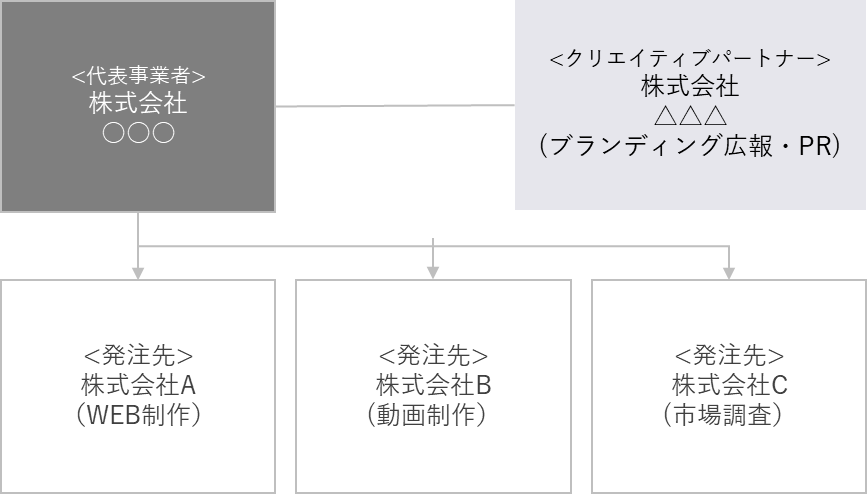 申請時点で想定している実施体制を図等で示してください。（設置する委員会、参画する事業者、外部専門家(プロデューサー、デザイナー)、事業委託先、関係者(地方自治体)等の事業参加予定者の関係・役割を示してください。） 